Infoblad Trefpuntkerk Broek op Langedijk 	Zondag 12 januari 2020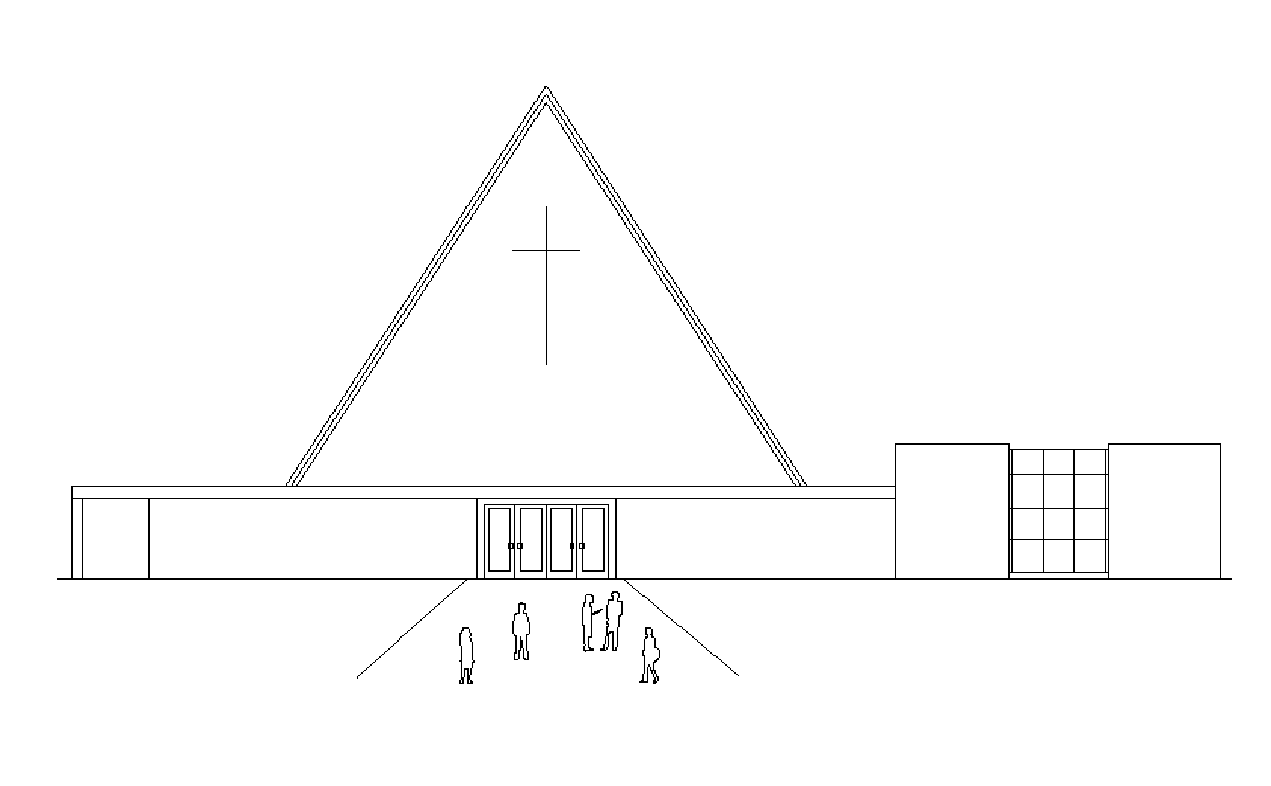 Jaargang 26, nummer 2		Voorganger: Ds. Van Ligten                           Beamer: Harry van StedenMuzikale begeleiding: Jan v.d. Kamp            Geluid: Ronald Leijen                                             Ouderling van dienst: Carl Klamer                 Koster: Jur Dekker		     Kindernevendienst: kleuren in de kerk          Lector:  Johan Hoetmer    ---------------------------------------------------------------------------------------------------------------------------Welkom door de ouderling van dienst, Lied: 				Psalm 100StilteBemoediging en groetDe gemeente gaat zittenKyriegebedv.: Laten wij de Heer om ontferming aanroepen voor de nood van de wereld en zijn naam prijzen, want zijn barmhartigheid heeft geen einde. Gemeente: ‘Heer, ontferm U’.Glorialied: 		Godlof, nu is gekomen (438:1,2)  DIENST VAN HET WOORDGebed van de zondagLezing OT : 	Jesaja 42:1-12 (zie bijlage) Lied: 				Komt, laat ons vrolijk zingen (146a:6,7) Lezing NT: 		Lucas 3:21-22  (zie bijlage) Lied: 				Juicht voor de koning van de Joden (526:1,2)PreekDIENST VAN GEBEDEN EN GAVENLied: 				Omdat hij niet ver wou zijn (528)GebedenCollecteSlotlied: 			Uit uw hemel zonder grenzen (527)  Wegzending en zegen met gezongen Amen---------------------------------------------------------------------------------------------------------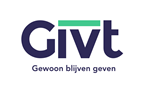 CollecteVanmorgen is de eerste collecte voor de Voedselbank van Langedijk. U kent inmiddels het bestaan van de voedselbanken. Ook in Langedijk al gedurende ruim 9 jaar aanwezig. Er zijn mensen die kunnen niet zonder deze wekelijkse aanvulling naast de vaak niet toereikende uitkering die ze ontvangen om hun dagelijkse eten te kopen. Geef, zodat de stichting: Er is Geloof, Hoop en Liefde kan blijven bestaan en doorgaan met hun noodzakelijke werk.De tweede collecte is voor de kerk. Volgende week: Da. J.E. van Zelderen, Ds. J.Bijman en Ds. W. Venema, met muzikale begeleiding van Bert Rootmensen en de gelegenheidscantorij. Het wordt een Langedijker Kerkplein dienst, Oecumenische viering.
Woensdag is er geen 'Breek in de week' in verband met de soos. We hebben met de groep van Breek in de Week afgesproken dat er op de dagen dat er soos is geen B in de W is!Dat betekent: elke woensdag is er gewoon B in de W .... behalve op soosdagen en dat zijn voorlopig: 15/1—12/2—11/3—8/4!Wat er daarna gebeurt?  We zullen t zien!De bloemengroet gaat vandaag, vergezeld met de hartelijke groeten, naar Klasien en Willem Peter Wagenaar,  Oxhoofdpad 3, B.o.L. SeniorensoosWoensdag 15 Januari is er weer seniorensoos in het Trefpunt. Om kwart voor 3 schenken we koffie/ thee voor u in, en om 3 uur willen we starten en maken we er met elkaar weer een gezellige middag van.Wat zingen, luisteren en/of een spelletje, of gewoon lekker praten met elkaar, u bent allen van harte welkom. Bent u nog niet eerder geweest, probeer het een keer, u zult zien dat....... U mag ook iemand meenemen.We schenken een glaasje met een hapje voor de gezelligheid. We hopen u te zien  as woensdag.  Mocht u vervoer willen kunt u ons bellen of aanspreken.Ans en Bert Biersteker. Lucy en Henk Stienstra. Epi en Henk Leijen.Volgende week zondag, is er weer Trefgroep.Voor deze avond hebben wij de ex-Langedijker Arie Kaan bereid gevonden om een presentatie, verbaal en digitaal, te geven over “Broek op Langedijk tijdens de Tweede Wereldoorlog”.Om 20.00 uur staat de koffie/thee klaar en willen rond 20.15 uur beginnen.Een ieder die dit interessant vindt, is van harte welkom